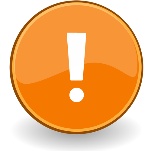 Please Read Below!We know this is not what you had planned, but we are here to help!  For information about how to get help with assignments, essays, and tutoring, view our Transitioning to an Online Class Resource page and scroll down to Tutoring. 